Как справиться с проблемой,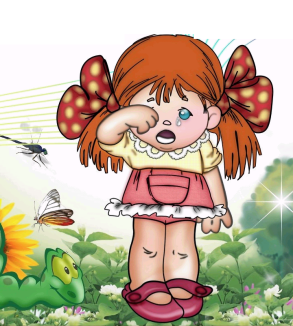 если она уже естьСтарайтесь не обращать внимания на истерики, только следите, чтобы проблема осталась в пределах безопасности. Помните, что цель такого поведения – добиться желаемого или «выпустить пар». В любом случае, если вы обращаете на истерику внимание (неважно, позитивное или негативное), вы способствуете тому, чтобы такие вещи происходили чаще.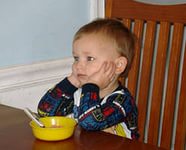 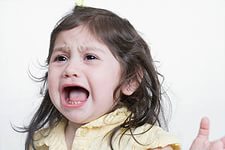 Многие негативные проявления в поведении ребенка являются нормальным проявлением процесса адаптации, вам нужно понять: очень скоро они начнут уменьшаться, а потом и вовсе сойдут на «нет». Через некоторое время вы с удивлением, а потом и гордостью начнете отмечать, что малыш стал гораздо самостоятельнее и приобрел много полезных навыков.Терпения вам и оптимизма!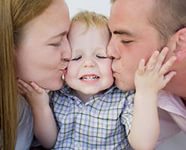 Адаптационный период в детском саду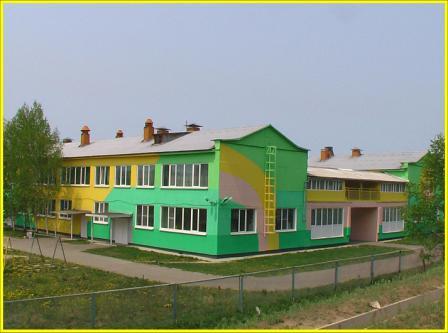 МБДОУ ЦРР- д/с  № 4 пгт. ТалаканНачальный период посещения детского сада очень сложен для детей. Чтобы облегчить процесс адаптации, важно уделять ребенку в этот период особое внимание и готовить его к посещению детского сада заранее.                  Общайтесь с воспитателями,                      спрашивайте о состоянии и    самочувствии своего ребенка, о том, как он ведет себя среди сверстников.                  Проявляйте интерес к его успехам.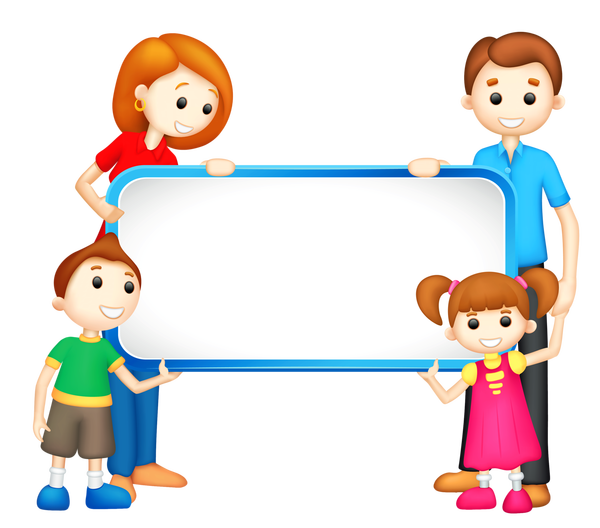 Период адаптации к садику                                проходят и родители.                               Необходимое условие                         успешного протекания –                           отказ от чувства вины,                         иначе все ваши колебания ребенок                             «уловит», и ему будет еще                        труднее расставаться с вами. Чтобы помочь себе, нужно:- Быть уверенной, что посещение сада действительно нужно семье.Чем меньше у мамы сомнений в целесообразности посещения сада, тем больше уверенности, что ребенок рано или поздно обязательно справится. И малыш, реагируя именно на эту уверенную позицию мамы, адаптируется гораздо быстрее.- Поверить, что малыш на самом деле вовсе не «слабое» создание. Адаптационная система ребенка достаточно сильна, чтобы это испытание выдержать, даже если слезы текут рекой. Парадоксально, но факт: хорошо, что кроха плачет, поэтому не бойтесь детского плача, не сердитесь на ребенка за «нытье». -Заручиться поддержкой. Вокруг вас мамы, переживающие те же чувства в этот период. Поддерживайте друг друга. Вместе отмечайте и радуйтесь успехам детей и самих себя.